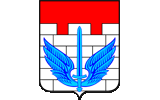 ГЛАВА 17Замечания и предложения к проекту схемы теплоснабжения Локомотивного городского округа2022годЗамечания и предложения к проекту схемы теплоснабжения Локомотивного городского округа	Замечаний и предложений к проекту схемы теплоснабжения Локомотивного городского округа от теплоснабжающих и прочих организаций не поступало.№ ппЗамечания и предложения к проекту актуализированной версии схемы теплоснабжения Локомотивного городского округаДата внесения замечаний и предложенийКем внесены замечания и предложения1234